                                                      Priorslee Community Centre                                                      Priorslee Avenue                                                         Telford                                                                Shropshire                                                                TF2 9NR                                                                Ofsted registration 208429Dear Parent/GuardianYou may be aware that the application of sun cream by educational settings has always been an issue. Some settings believe that there are creams that last all day without re-application. It is our belief that all sun protection should be re-applied every four hours. We expect the parent/guardian to make the first application before their child attends pre-school. For allergy reasons we would prefer you to supply us with a high factor sun cream, labelled with your child’s name and the date it was opened. This will be kept on the premises and used SOLELY for an application to your child after 4 hours.We always have a reputable high factor on site, but cannot apply our cream, in the event of you not supplying yours, without your written permission.Please be aware that we have a duty of care to your child, and that, should your child not have sun cream applied and us not hold your written permission to apply ours, we cannot allow your child to participate in outdoor play.YOU MUST ALSO SUPPLY A SUN HAT TO BE WORN OUTSIDE ON SUNNY DAYS…………………………………Please tear off and return......…………………………………….I …………………………………………..............…parent/carer give my permission for Priorslee Pre-School to apply supplied sun cream/ your own sun cream to …………………...............................when he/she has been in your care for longer than four hours. Signed ………………………………………………..................(Parent/Carer)Additional Information: -………………………………………………………………………………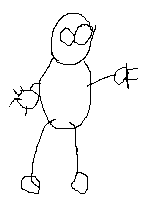 